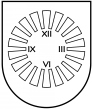 LATVIJAS  REPUBLIKA PRIEKUĻU NOVADA PAŠVALDĪBAReģistrācijas Nr. 90000057511, Cēsu prospekts 5, Priekuļi, Priekuļu pagasts, Priekuļu novads, LV-4126 www.priekuli.lv, tālr. 64107871, e-pasts: dome@priekulunovads.lvLēmumsPriekuļu novada Priekuļu pagastā2021.gada 23.aprīlī						                       Nr.138									          (protokols Nr.5, 11.p.)Par zemes lietošanas mērķa maiņu zemes vienībām nekustamajā īpašumā ,,Gaujas NP Priekuļi”, Priekuļu pagastā,  Priekuļu novadā, ar kadastra Nr.4272 001 0067	Priekuļu novada pašvaldības dome izskata Dabas aizsardzības pārvaldes, juridiskā adrese Baznīcas iela 7, Sigulda, 2021.gada 16.marta rakstu Nr.7.14/1506/2021-N (16.03.2021., reģ.Nr.3.1-5.2/2021-1272) par zemes lietošanas mērķa maiņu zemes vienībām nekustamajā īpašumā ,,Gaujas NP Priekuļi”, Priekuļu pagastā,  Priekuļu novadā, ar kadastra Nr.4272 001 0067.Izvērtējot pašvaldības rīcībā esošo informāciju, konstatēts sekojošais:	Nekustamais īpašums ,,Gaujas NP Priekuļi”, Priekuļu pagastā, Priekuļu novadā, ar kadastra Nr.4272 001 0067, sastāv no divdesmit trīs zemes vienībām ar kadastra apzīmējumiem 4272 001 0064, 4272 001 0065, 4272 001 0066, 4272 001 0067, 4272 001 0068, 4272 001 0117, 4272 001 0121, 4272 001 0122, 4272 001 0123, 4272 002 0169, 4272 003 0094, 4272 004 0152, 4272 004 0153, 4272 004 0155, 4272 004 0204, 4272 007 0580, 4272 007 0581, 4272 008 0037, 4272 008 0038, 4272 008 0039, 4272 008 0051, 4272 008 0063 un 4272 008 0064;Latvijas valsts īpašuma tiesības Latvijas Republikas Vides ministrijas personā uz nekustamo īpašumu ,,Gaujas NP Priekuļi”, Priekuļu pagastā, Priekuļu novadā nostiprinātas Priekuļu pagasta zemesgrāmatas nodalījumā Nr.1000 0023 2295;Dabas aizsardzības pārvalde lūdz grozīt zemes vienībām ar kadastra apzīmējumiem  4272 001 0065, 4272 001 0068, 4272 001 0117, 4272 001 0122, 4272 003 0094, 4272 004 0152, 4272 004 0153, 4272 004 0204, 4272 008 0037, 4272 008 0038, 4272 008 0039, 4272 008 0051, 4272 008 0063 un 4272 008 0064 esošo zemes lietošanas mērķi un apstiprināt zemes vienībām jaunu zemes lietošanas mērķi – īpaši aizsargājamās dabas teritorijas, kurās saimnieciskā darbība ir aizliegta ar normatīvo aktu (kods 0202);Zemes vienības atrodas Gaujas nacionālā parka dabas lieguma zonā;Priekuļu novada Priekuļu pagasta teritorijas plānojums ir pārapstiprināts Priekuļu novada domes sēdē 2009.gada 17.septembrī.Ņemot vērā minēto un pamatojoties uz Ministru kabineta 2006.gada 20.jūnija noteikumu Nr.496 „Nekustamā īpašuma lietošanas mērķu klasifikācija un nekustamā īpašuma lietošanas mērķu noteikšanas un maiņas kārtību” 17.7., 26.1. un 30.punktu, un Priekuļu novada domes Tautsaimniecības komitejas 2021.gada 15.aprīļa lēmumu (protokols Nr.4), elektroniski balsojot tiešsaistē, PAR –11 (Elīna Stapulone, Dace Kalniņa, Aivars Tīdemanis, Jānis Mičulis, Aivars Kalnietis, Māris Baltiņš, Normunds Kažoks, Mārīte  Raudziņa, Juris Sukaruks, Elīna Krieviņa, Ināra Roce), PRET –nav, ATTURAS –1 (Sarmīte Orehova), Priekuļu novada dome nolemj:Nekustamajā īpašumā ,,Gaujas NP Priekuļi”, Priekuļu pagastā, Priekuļu novadā, ar kadastra numuru 4272 001 0067, ietilpstošajām zemes vienībām ar kadastra apzīmējumiem 4272 001 0065, 4272 001 0068, 4272 001 0117, 4272 001 0122, 4272 003 0094, 4272 004 0152, 4272 004 0153, 4272 004 0204, 4272 008 0037, 4272 008 0038, 4272 008 0039, 4272 008 0051, 4272 008 0063 un 4272 008 0064 apstiprināt zemes lietošanas mērķi – īpaši aizsargājamā daba teritorija, kurā saimnieciskā darbība ir aizliegta ar normatīvo aktu (NĪLM kods 0202);Atbildīgais par lēmuma izpildi Teritorijas plānotājs Juris Pētersons;Kontroli par lēmuma izpildi veic Attīstības nodaļas vadītāja Vineta Lapsele.Šo lēmumu var pārsūdzēt viena mēneša laikā no tā spēkā stāšanās dienas Administratīvās rajona tiesas attiecīgajā tiesu namā pēc pieteicēja adreses (fiziska persona- pēc deklarētās dzīvesvietas vai nekustamā īpašuma atrašanās vietas, juridiska persona- pēc juridiskās adreses vietas). Saskaņā ar Administratīvā procesa 70.panta pirmo un otro daļu, lēmums stājas spēkā ar brīdi, kad tas paziņots adresātam, sūtot pa pastu – septītajā dienā pēc tā nodošanas pastā.Domes priekšsēdētāja		(paraksts)					Elīna Stapulone